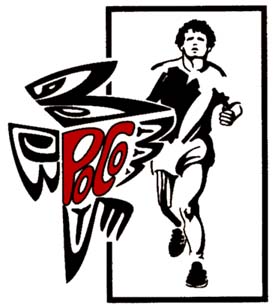  “Wall of Fame” Induction Criteria                        Terry Fox Secondary SchoolThe Wall of Fame recognizes individuals or groups who have, through their performance, conduct and achievement earned credit and honour for themselves and for Terry Fox Secondary School.  These exceptional public examples will serve to inspire future graduates to demonstrate grit, character and to make outstanding contributions to the community.    Nominees should be positive role models and demonstrate the TFSS character traits of Kindness/Compassion, Integrity, Leadership, and Perseverance.To be considered for induction individuals must: have been an outstanding student (curricular and/or extracurricular) at Terry Fox Secondary and been recognized for excellence since leaving the schoolhave been a member of a Terry Fox Athletics school team as well as:won a B.C. HIGH SCHOOL Championship … individual or team orbe selected to a Provincial Championship 1st All Star Team orcompleted four years on a university varsity team or won a National Championship … individual or team orbe a member of a Canadian National Team orrepresented Canada at a World or Olympic Championship orcompete as a professional athlete orMust have been a teacher or staff member who demonstrated professional behavior, passion, commitment and excellence in their subject or area.  Staff nominees must have been retired for 5 years before a nomination will be accepted for consideration.  Must have been a teacher or staff member who demonstrated professional behavior, passion, excellence and coached at Terry Fox for 20+ years in a major program or in multiple smaller programs (in the same year) in order to be recognized individually.Nomination forms must be submitted to the Wall of Fame Committee Chair or the Principal by March 31st of each year.  Nomination forms are available on the Terry Fox website.  Nomination forms should contain detailed information and supporting documentation.Nominations will be reviewed in April by the Committee and accepted for recognition, accepted for future consideration or declined.  Nominations may be retained for up to 5 years for additional consideration.  TERRY FOX SECONDARY SCHOOL - “Wall of Fame” Nomination FormCandidate’s Name:			Last year at school:Address: 					Phone:Email:Nominated by: 				Phone:Email:Please explain why this nominee is an exceptional example of the Terry Fox community and deserves this unique recognition.  (Please provide as much information as possible to assist the selection in making their decisions)While a member of the Terry Fox Secondary School community:Since leaving Terry Fox Secondary School:How has the nominee demonstrated the TFSS character traits of Kindness/Compassion, Integrity, Leadership, and Perseverance? Supporting Documentation.(Please include as much supporting documentation as possible to verify the nominee’s credentialsNomination form received (Date) _____________________[ ] Accepted for recognition this year __________________[ ] Accepted for consideration in the future [ ] Nomination declined due to insufficient information / at this time[ ] Declined by the committeeNominations may be retained for up to 5 years for additional consideration.  